1	Список кандидатов на посты председателей и заместителей председателей рабочих групп и групп экспертов Совета (продолжение) (Документ C19/21 (Rev.1))1.1	Советник от Исламской Республики Иран объявляет, что АТСЭ выдвинуло в качестве заместителей председателей Рабочей группы Совета по защите ребенка в онлайновой среде и Рабочей группы Совета по финансовым и людским ресурсам соответственно г-на Рама Бабу Джатава и г-жу Арчану Гоял Гулати из Индии. Еще одно изменение в отношении Азиатско-Тихоокеанского региона касается Рабочей группы Совета по ВВУИО и ЦУР: Китай согласился уступить свое место администрации Исламской Республики Иран, которая выдвинула кандидатуру оратора на пост заместителя председателя.1.2	Советник от Саудовской Аравии заявляет, что от имени группы арабских государств он хотел бы выдвинуть кандидатуру г-на Мохаммада Аль-Джануби (Саудовская Аравия) на пост заместителя председателя Группы экспертов по Решению 482.1.3	Исполняющий обязанности Председателя предлагает Совету утвердить все кандидатуры на посты председателей и заместителей председателей рабочих групп и групп экспертов Совета, что будет отражено в следующем пересмотре Документа C19/21.1.4	Предложение принимается.2	Отчет Председателя Постоянного комитета по администрированию и управлению (Документ C19/107)2.1	Председатель Постоянного комитета по администрированию и управлению представляет по разделам свой отчет, содержащийся в Документе C19/107. Пленарному заседанию предлагается рассмотреть и, в зависимости от случая, утвердить содержащиеся в нем рекомендации, тем самым также утвердив/одобрив/приняв к сведению текст, содержащийся в Приложениях A–M к этому отчету.2.2	В ходе последовавшего обсуждения, помимо незначительных редакционных поправок, делаются следующие основные замечания и вносятся следующие основные изменения.2.2.1	Проект бюджета Союза на 2020−2021 годы (Документы C19/15 + Add.1, C19/DL/10 (Rev. 1) и C19/DT/14))Утверждается следующая рекомендация.2.2.2	Выбор классов взносов на покрытие расходов Союза (Документ C19/43)Утверждается следующая рекомендация.2.2.3	Ежегодный анализ доходов и расходов (Документ C19/9)Утверждается следующая рекомендация.2.2.4	Меры, направленные на повышение эффективности (Документ C19/45)Утверждается следующая рекомендация.2.2.5	Выполнение Резолюции 131 (Пересм. Дубай, 2018 г.) – Измерение информационно-коммуникационных технологий для построения объединяющего и открытого для всех информационного общества (Документы C19/10 (Rev.1) и C19/INF/16) 
и вклады от Республики Кот-д’Ивуар (Документы C19/95 и C19/96) 
и от Республики Индии (Документ C19/104)2.2.5.1	В отношении содержащейся в пункте 6.5 рекомендации о выполнении Резолюции 131 (Пересм. Дубай, 2018 г.) один из Советников заявляет, что в ней должен быть четко отражен порядок приоритетности использования средств, сэкономленных при исполнении бюджета, как согласовано в Решении 5 (Пересм. Дубай, 2018 г.). Исполняющий обязанности Председателя предлагает в последнем пункте маркированного списка этой рекомендации добавить слова "в соответствии с Решением 5 (Пересм. Дубай, 2018 г.)". Кроме того, для ясности необходимо уточнить, что группа экспертов, упомянутая в первом пункте маркированного списка этой рекомендации, является группой по показателям.2.2.5.2	Предложение принимается.Утверждается следующая рекомендация.2.2.6	Отчет о финансовой деятельности за 2018 финансовый год (Документы C19/42 и C19/DT/12 (Rev.1))Утверждается следующая рекомендация.2.2.7	Случай мошенничества в региональном отделении − факты и принятые корректирующие меры (Документ C19/108)Утверждается следующая рекомендация.2.2.8	Отчет Внешнего аудитора (Документ C19/40)2.2.8.1	Отмечается, что формулировку "рекомендует Совету изучить" в рекомендации, изложенной в пункте 9.7, следует отредактировать.Утверждается следующая рекомендация.2.2.9	Внешняя аудиторская проверка счетов Союза, относящихся к Всемирному мероприятию ITU Telecom-2018 (Документ C19/41)Утверждается следующая рекомендация.2.2.10	Восьмой ежегодный отчет Независимого консультативного комитета по управлению (IMAC) (Документ C19/22)Утверждается следующая рекомендация.2.2.11	Специальный отчет Внешнего аудитора – рассмотрение случая мошенничества в МСЭ (Документы C19/106, C19/DL/4) и Инструкция по закупкам в МСЭ (Документ C19/INF/18)Утверждается следующая рекомендация.2.2.12	Проект Решения о проведении общей аудиторской проверки в связи со случаем мошенничества в региональном отделении (Документ C19/DT/13 (Rev.1))2.2.12.1	Отмечается, что формулировку "рекомендует Совету изучить" в рекомендации, изложенной в пункте 12.17, следует отредактировать.Утверждается следующая рекомендация.2.2.13	Отчет Внутреннего аудитора о деятельности по внутреннему аудиту (Документ C19/44)Утверждается следующая рекомендация.2.2.14	Проведение тендера для выбора Внешнего аудитора (Документ C19/59)Утверждается следующая рекомендация.2.2.15	Назначение членов Независимого консультативного комитета по управлению (IMAC) (Документ C19/49 (Rev.1))Утверждается следующая рекомендация.2.2.16	Отчет Управления по вопросам этики (устное выступление) Утверждается следующая рекомендация.2.2.17	Укрепление регионального присутствия (Документы C19/25 (Rev.2), C19/DT/7 и C19/INF/7) (в данном информационном документе содержатся девять приложений 
к Документу С19/25 (Rev.2))2.2.17.1	Относительно рекомендаций, содержащихся в пунктах 17.16 и 17.17, секретарь Постоянного комитета, отвечая на вопрос одного из Советников, говорит, что в разделе решает далее проекта нового Решения, изложенного в Приложении F, "2018" следует заменить на "2019". Другой Советник просит внести изменения в круг ведения, прилагаемый к проекту Решения, содержащемуся в Приложении F, с тем чтобы отразить необходимость обзора общей структуры региональных отделений/регионального присутствия, например, включив число/местоположение таких отделений, как было согласовано в Постоянном комитете.2.2.17.2	Предложение принимается.Утверждаются следующие рекомендации.2.2.18	Отчет о ходе осуществления проекта по помещениям штаб-квартиры Союза (Документ C19/7 (Rev.1)) и вклад от Российской Федерации (Документ C19/76)2.2.18.1	В отношении изложенной в пункте 18.8 рекомендации, касающейся отчета о ходе осуществления проекта по помещениям штаб-квартиры Союза, Председатель Постоянного комитета обращает внимание на необходимость определения даты проведения дополнительной сессии Совета.2.2.18.2	Советник от Российской Федерации говорит, что делегация его страны подала в Секретариат письменную поправку к пункту 18.10 отчета Постоянного комитета, которая, как представляется, не была включена. Эта поправка гласит: "Несколько делегатов отметили, что вклад, представленный в Документе C19/76, следует использовать для подготовки перечня вопросов по проекту строительства здания, содержащегося в Документе C19/DL/12; это может иметь определенные финансовые последствия".2.2.18.3	Секретарь Постоянного комитета указывает на отсутствие достаточного времени для включения поправки Российской Федерации в текст отчета и предлагает привести ее в протоколе.2.2.18.4	Предложение принимается.2.2.18.5	Один из Советников, подчеркивая важность своевременного предоставления всех соответствующих документов для обеспечения успешной работы дополнительной сессии, предлагает провести эту сессию 27 сентября 2019 года и представить все документы к 14 сентября.2.2.18.6	Заместитель Генерального секретаря, соглашаясь с этим предложением, говорит, что после публикации документов можно организовать техническую информационную сессию.2.2.18.7	В ходе последовавшего обсуждения предложение о проведении технической информационной сессии встречает широкое одобрение, а всем тем, кто способствовал согласованию мероприятий по этому вопросу, выражается признательность. Поскольку предполагаемая дата выпуска документов для дополнительной сессии приходится на субботу, предлагается провести техническую информационную сессию на два дня позже, в понедельник, 16 сентября 2019 года, в начале блока собраний рабочих групп Совета и других собраний. Собрание КГГЧ будет проходить между информационной сессией и дополнительной сессией, что позволит принять во внимание обсуждения и выводы групп.2.2.18.8	Исходя из понимания того, что в промежуточный период между КГГЧ и другими заинтересованными сторонами, включая власти Швейцарии, будет происходить непрерывный обмен информацией, принимается решение, что информационная сессия состоится в понедельник, 16 сентября 2019 года, а соответствующие документы будут предоставлены не позднее субботы, 14 сентября, и что дополнительная сессия Совета состоится в пятницу, 27 сентября.2.2.18.9	В отношении содержащейся в пункте 18.12 рекомендации, также касающейся отчета о ходе осуществления проекта по помещением штаб-квартиры Союза, один из Советников спрашивает, какое влияние на рыночную стоимость здания "Башня" может оказать его продажа с условием, что МСЭ продолжит использование зала им. Попова. Другой Советник заявляет, что этот вопрос следует обсудить на дополнительной сессии Совета, и подчеркивает необходимость предоставления полной информации. Третий выражает удивление тем, что, спустя три года после принятия Советом решения о проекте строительства нового здания, от властей принимающей страны все еще не получен подробный анализ юридической обоснованности сохранения использования зала им. Попова.2.2.18.10	После некоторых прений по поводу точности и уместности формулировки этой рекомендации Советник от Российской Федерации говорит, что текст рекомендации в его нынешнем виде идеально отражает ситуацию, когда необходимо либо сохранить зал им. Попова, либо назвать этим именем один из залов в новом здании. Эта ситуация основана на решении, принятом Советом 2016 года.2.2.18.11	Совет принимает решение одобрить эту рекомендацию с условием, что Секретариат запросит власти принимающей страны дать юридическое заключение в кратчайшие сроки, с тем чтобы предоставить его дополнительной сессии Совета наряду с информацией о соответствующих финансовых последствиях.2.2.18.12	Исполняющий обязанности Председателя, отмечая сходство между рекомендациями, содержащимися в пункте 18.8 и пункте 19.9 отчета Постоянного комитета, предлагает попросить Секретариат изучить возможность их объединения и объединить их, если это целесообразно.2.2.18.13	Предложение принимается.Утверждаются следующие рекомендации.2.2.19	Краткий отчет о работе Консультативной группы Государств-Членов по проекту, связанному с помещениями штаб-квартиры Союза (Документ C19/48)См. рекомендации, приведенные в пункте 2.2.18 выше.2.2.20	Заявки на предоставление освобождения от каких бы то ни было финансовых взносов на покрытие расходов, связанных с участием в работе МСЭ (Документ C19/39),
и вклад от Российской Федерации (Документы C19/73 и C19/DT/6)Утверждается следующая рекомендация.2.2.21	Выполнение новой Резолюции ПК-18 об участии МСП в деятельности МСЭ (Документ C19/56) и вклады от Аргентинской Республики (Документ C19/87) 
и Республики Кот-д’Ивуар (Документ C19/90)2.2.21.1	В отношении рекомендации об участии МСП в работе Союза (Резолюция 209 ПК-18), содержащейся в пункте 21.7, председатель Постоянного комитета заявляет, что в качестве максимального годового дохода, позволяющего МСП претендовать на пониженные взносы, следует указать "15 млн. швейцарских франков", а не "50 млн. швейцарских франков".2.2.21.2	Советник от Российской Федерации говорит, что делегация ее страны предпочла бы сохранить цифру "50 млн. швейцарских франков", поскольку это способствовало бы участию не только малых, но и средних предприятий. Однако другие Советники считают, что верхний предел должен оставаться на уровне 15 млн. швейцарских франков.2.2.21.3	Один из Советников отмечает, что Постоянный комитет решил вернуться к рассмотрению этого вопроса на Совете 2020 года.2.2.21.4	Совет утверждает рекомендацию с указанной поправкой.2.2.21.5	Советник от Российской Федерации предлагает оговорку к рекомендации, гласящую, что Совет на своей сессии 2020 года должен пересмотреть уровень максимального годового дохода МСП на основе оценки финансовых последствий установленного максимального уровня такого дохода в 15 млн. швейцарских франков в целях содействия выполнению Резолюции 209 (Дубай, 2018 г.) в полном объеме.Утверждается следующая рекомендация.2.2.22	Отчет председателя Рабочей группы Совета по финансовым и людским ресурсам (Документ C19/50)Утверждается следующая рекомендация.	Вклад от Аргентинской Республики, Федеративной Республики Бразилии, Канады, Мексики, Республики Парагвай и Соединенных Штатов Америки (Документы C19/80 и C19/DT/8)2.2.22.1	В отношении рекомендации, изложенной в пункте 22.6, принимается решение об исключении ссылки на рассмотрение и представление мнений по мерам, определенным в отчете.2.2.22.2	Касаясь содержащейся в пункте 22.14 рекомендации, относящейся к пересмотренному Решению 563, Советник от Алжира заявляет, что в отношении круга ведения РГС-ФЛР, указанного в Приложении 1 к проекту пересмотренного Решения, приведенному в Приложении H к отчету, Постоянный комитет принял к сведению следующее положение, которое не фигурирует в его отчете и поэтому должно быть включено в краткий отчет о настоящем пленарном заседании: "Собрание приняло к сведению необходимость учета работы Межсекторальной целевой группы по координации (ЦГ-МСК) и Межсекторальной координационной группы (МСКГ) по вопросам, представляющим взаимный интерес, и обеспечения того, чтобы работа, которая описана в круге ведения РГС-ФЛР (Приложение 1 к Приложению H), указанном в отчете ADM, не пересекалась с работой, выполняемой вышеупомянутыми ЦГ и Группой".Утверждается следующая рекомендация.2.2.23	Возмещение затрат на обработку заявок на регистрацию спутниковых сетей (SNF) (Документ C19/16)Утверждается следующая рекомендация.2.2.24	Отчет о ходе работы, содержащий рекомендации о возможном пересмотре Решения 482 в отношении заявок на регистрацию сложных/крупных спутниковых систем НГСО и заявок на регистрацию исключительно сложных спутниковых сетей ГСО (Документы C19/36 (Rev.1) и C19/DT/9) и вклад от Австралии (Документ C19/64)Утверждаются следующие рекомендации.2.2.25	Отчет о ходе выполнения Решений 600 и 601 Совета (UIFN, IIN) (Документ C19/47)Утверждается следующая рекомендация.2.2.26	Выполнение Резолюции 167 (Пересм. Дубай, 2018 г.) − Укрепление и развитие потенциала МСЭ для проведения электронных собраний и обеспечение средств для продвижения работы Союза (Документ C19/29)Утверждается следующая рекомендация.2.2.27	Меморандумы о взаимопонимании, имеющие финансовые и/или стратегические последствия (Документ C19/60)2.2.27.1	Советник от Австралии говорит, что в резюме замечаний делегатов, приведенном в пункте 27.3, не отражены замечания, сделанные делегацией ее страны, среди которых выражение обеспокоенности по поводу того, что МСЭ не соблюдает описанную в протоколе 16-го пленарного заседания ПК-18 (Документ 173 ПК-18) процедуру для меморандумов о взаимопонимании (МоВ), имеющих значительные финансовые и/или стратегические последствия. У Австралии есть некоторые вопросы и сомнения, касающиеся сферы действия соглашений и того, остаются ли они в рамках мандата МСЭ, а также общего характера МоВ, отсутствия прозрачности и показателей эффективности.2.2.27.2	Советник от Канады говорит, что, во-первых, третий пункт маркированного списка в пункте 27.3 должен содержать полный текст статьи 1.3 (b) МоВ, подписанного МСЭ и Экспортно-импортным банком Китая, который гласит: "Соответствующие положения и условия, касающиеся деталей сотрудничества (в том числе относящиеся к финансовым, юридическим, операционным и другим вопросам, а также к соответствующим правам, ролям и обязанностям подписавших сторон, если таковые имеются), будут изложены в одном или нескольких юридически обязывающих письменных соглашениях, проектных документах и/или иных документах, которые будут отдельно обсуждаться в ходе переговоров, согласовываться и подписываться обеими подписавшими сторонами в будущем". Во-вторых, в рекомендацию, содержащуюся в пункте 27,6, необходимо включить следующий текст, согласующийся с процитированным выше: "Комитет рекомендует Секретариату доводить до сведения Совета для рассмотрения и утверждения любые юридически обязывающие соглашения, имеющие финансовые и/или стратегические последствия, которые могут отдельно обсуждаться в ходе переговоров, согласовываться и подписываться в рамках реализации любого МоВ". И наконец, рекомендация поручить Секретариату в полной мере соблюдать решения, принятые ПК-18, является излишней, поскольку Секретариат не нуждается в указаниях для выполнения каких бы то ни было Резолюций или Решений конференций, ассамблей или собраний МСЭ.2.2.27.3	Исполняющий обязанности Председателя говорит, что вместо попытки так поздно внести поправки в пункты 27.3 и 27.6 можно отразить замечания Советников от Австралии и Канады в кратком отчете о заседании.2.2.27.4	Предложение принимается.Утверждается следующая рекомендация.	Вклад от Соединенных Штатов Америки (Документ C19/63 (Rev.1))Утверждается следующая рекомендация.2.2.28	Группа ООН по вопросам устойчивого развития (ГООНВУР) и координационный сбор (Документ C19/54 (Rev.1)) и резолюции 71/243 и 72/279 Генеральной Ассамблеи Организации Объединенных Наций (Документ C19/INF/4)Утверждается следующая рекомендация.2.2.29	Обязательства по медицинскому страхованию после выхода в отставку (АСХИ) (Документ C19/46)Утверждается следующая рекомендация.2.2.30	Задолженности и специальные счета задолженностей (Документ C19/11) 
и положение с задолженностями в Союзе на 31 марта 2019 года (Документ C19/INF/5)Утверждается следующая рекомендация.2.2.31	Повышение эффективности управления покрытием расходов МСЭ Членами Секторов, и Ассоциированными членами и контроля за ним (Документ C19/52)Утверждается следующая рекомендация.2.2.32	Участие на предварительной основе в деятельности МСЭ объединений,
занимающихся вопросами электросвязи (Документ C19/20)Утверждается следующая рекомендация.2.2.33	Отчет о выполнении Резолюции 191 (Пересм. Дубай, 2018 г.) – Стратегия координации усилий трех Секторов Союза (Документ C19/38 (Rev.1)), возможные области взаимной заинтересованности трех Секторов и Генерального секретариата (Документ C19/INF/6) и вклад от Республики Индии (Документ C19/105)Утверждается следующая рекомендация.2.2.34	Фонд развития информационно-коммуникационных технологий (ФРИКТ) (Документы C19/34 и C19/INF/15) и вклад от Республики Кот-д'Ивуар (Документ C19/91)Утверждается следующая рекомендация.2.2.35	Совершенствование, популяризация и укрепление программы стипендий МСЭ (Документ C19/31 (Rev.1)) и информация о стипендиях, выделенных МСЭ в 2018 году (Документ C19/INF/11)Утверждаются следующие рекомендации.2.2.36	Кадровая стратегия МСЭ и Стратегический план МСЭ в области людских ресурсов (СП ЛР) на 2020−2023 годы (Документ C19/57) и вклад от Российской Федерации (Документ C19/75 (Rev.1))Утверждается следующая рекомендация.2.2.37	Членство в Комитете по пенсионному обеспечению персонала МСЭ
(устное представление)Утверждается следующая рекомендация.2.2.38	Изменение условий службы в общей системе Организации Объединенных Наций (Документ C19/23)Утверждается следующая рекомендация.2.2.39	Утверждая вышеуказанные рекомендации с поправками, внесенными в ходе обсуждений, Совет также принимает/утверждает/принимает к сведению следующие тексты, содержащиеся в Документе С19/107.Приложение A − Проект Резолюции о двухгодичном бюджете Международного союза электросвязи на 2020−2021 годыПриложение B − Проект Резолюции об отчете о финансовой деятельности за 2018 финансовый годПриложение C − Проект Решения о проведении общей аудиторской проверки в связи со случаем мошенничества в региональном отделенииПриложение D − Проект Решения об аудиторской проверке счетов СоюзаПриложение E − Проект Решения о назначении членов в Независимый консультативный комитет по управлению (IMAC)Приложение F − Проект Решения по Резолюции 25 (Пересм. Дубай, 2018 г.) – Региональное присутствиеПриложение G – Резолюция 925 (С-1985, последнее изменение С19) о финансовых условиях участия Организации Объединенных Наций, специализированных учреждений и других международных организаций в конференциях, ассамблеях и собраниях МСЭПриложение H − Проект пересмотра Решения 563 о Рабочей группе Совета по финансовым и людским ресурсамПриложение I − Предлагаемый пересмотр Решения 482 об осуществлении возмещения затрат на обработку заявок на регистрацию спутниковых сетейПриложение J − Круг ведения Группы экспертов Совета по Решению 482Приложение K − Проект Решения о списании процентов по просроченным платежам и безнадежных долговПриложение L − Проект Резолюции об условиях службы избираемых должностных лиц МСЭПриложение M − Соответствующие заявления2.2.40	Отчет Председателя Постоянного комитета по администрированию и управлению (Документ C19/107) в целом с внесенными в него поправками утверждается.2.2.41	Один из Советников выражает обеспокоенность в связи с тем, что членам Постоянного комитета не было выделено время для изучения и, при необходимости, внесения поправок в отчет до его рассмотрения на пленарном заседании.3	Дополнительная сессия Совета 2019 года3.1	Совет принимает решение о проведении дополнительной сессии Совета 2019 года в Женеве в течение одного рабочего дня в пятницу, 27 сентября 2019 года, для обсуждения Отчета о ходе реализации проекта по помещениям штаб-квартиры Союза.3.2.	Решение принимается.4	Церемония закрытия4.1	Демонстрируется видеоматериал, отражающий атмосферу, в которой проходила работа Совета.4.2	Генеральный секретарь произносит речь, текст которой размещен по адресу https://www.itu.int/en/osg/speeches/Pages/2019-06-20.aspx. Он вручает исполняющему обязанности Председателя Совета Золотую медаль МСЭ и грамоту в знак признания его выдающегося вклада в бесперебойную работу Совета.4.3	Исполняющий обязанности Председателя произносит речь, текст которой размещен по адресу 
https://www.itu.int/en/osg/speeches/Pages/2019-06-20-2.aspx.4.4	Многие Советники, выступая от имени своих стран или региональных групп, благодарят исполняющего обязанности Председателя за согласие председательствовать на сессии, данное в столь короткие сроки, и дают высокую оценку его мудрому и эффективному руководству, терпению и добродушию, которые позволили Совету достичь консенсуса по многим сложным вопросам. Они благодарят заместителя Председателя Совета, Председателя и заместителей Председателя Постоянного комитета, председателей и заместителей председателей рабочих групп, специальных групп и групп экспертов Совета, выборных должностных лиц, секретаря пленарного заседания и всех членов Секретариата за их ценную поддержку.4.5	Исполняющий обязанности Председателя благодарит участников за их теплые слова и объявляет сессию Совета 2019 года закрытой.Генеральный секретарь	Исполняющий обязанности Председателя
Х. ЧЖАО	Ф. БИДЖИ_______________Совет 2019
Женева, 10–20 июня 2019 года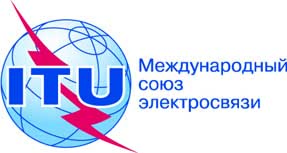 Документ C19/120-R22 июля 2019 годаОригинал: английскийКРАТКИЙ ОТЧЕТО девятом и последнем ПЛЕНАРНОМ ЗАСЕДАНИИКРАТКИЙ ОТЧЕТО девятом и последнем ПЛЕНАРНОМ ЗАСЕДАНИИЧетверг, 20 июня 2019 года, 14 час. 35 мин. – 18 час. 00 мин.Четверг, 20 июня 2019 года, 14 час. 35 мин. – 18 час. 00 мин.Исполняющий обязанности Председателя г-н Ф. БИДЖИ (Италия)Исполняющий обязанности Председателя г-н Ф. БИДЖИ (Италия)Обсуждаемые вопросыДокументы1Список кандидатов на посты председателей и заместителей председателей рабочих групп и групп экспертов Совета (продолжение)C19/21 (Rev.1)2Отчет Председателя Постоянного комитета по администрированию и управлениюC19/1073Дополнительная сессия Совета 2019 года–4Церемония закрытия–РекомендацияКомитет рекомендует Совету утвердить проект бюджета Союза на 2020−2021 годы и принять проект Резолюции, представленный в Приложении А к Документу С19/107.РекомендацияКомитет рекомендует Совету принять к сведению Документ C19/43.РекомендацияКомитет рекомендует Совету принять к сведению Документ C19/9.РекомендацияКомитет рекомендует Совету одобрить отчет, содержащийся в Документе C19/45.РекомендацияКомитет рекомендует Совету принять к сведению Документ C19/10 (Rev.1) и утвердить резюме Председателя и предложение о продолжении работы следующим образом (порядок значения не имеет).	Вклады от Кот-д'Ивуара следует рассмотреть в группах экспертов по показателям.	Существует согласие относительно необходимости дополнительных ресурсов для Отдела статистики.	Было отмечено, что имеющиеся ресурсы следует использовать эффективно.	БРЭ следует использовать ресурсы других Секторов.	Было принято к сведению замечание одного из делегатов о том, что финансовые последствия Резолюции 131 не были представлены Комитету 6 на ПК-18 в Дубае.	Совету предлагается утвердить выполнение Резолюции, как предлагается Генеральным секретарем в Документе C19/10 (Rev.1), финансируемое за счет экономии при исполнении бюджета в соответствии с Решением 5 (Пересм. Дубай, 2018 г.).РекомендацияКомитет рекомендует Совету принять к сведению отчет о финансовой деятельности за 2018 финансовый год и Документ С19/DT/12 (Rev. 1) и утвердить проект Резолюции, представленный в Приложении B к Документу С19/107.РекомендацияКомитет рекомендует Совету принять к сведению отчет, содержащийся в Документе C19/108.РекомендацияКомитет рекомендует Совету утвердить счета в том виде, в каком они были проверены и представлены в Документе C19/40.РекомендацияКомитет рекомендует Совету утвердить счета в том виде, в каком они были проверены и представлены Документе C19/41.РекомендацияКомитет рекомендует Совету утвердить отчет IMAC и его рекомендации, представленные в Документе C19/22, для принятия мер Секретариатом.РекомендацияКомитет рекомендует Совету отменить базовые правила закупок для проектов МСЭ в области технического сотрудничества и технической помощи, так как в Служебном приказе № 19/12 от 12 июня 2019 года опубликована Инструкция по закупкам.РекомендацияКомитет рекомендует Совету утвердить специальный отчет Внешнего аудитора о случае мошенничества в МСЭ, представленный в Документе C19/106, и утвердить проект Решения, содержащийся в Приложении C к Документу С19/107.РекомендацияКомитет рекомендует Совету принять к сведению Документ C19/44.РекомендацияКомитет рекомендует Совету принять к сведению Документ С19/59 и утвердить проект Решения, содержащийся в Приложении D к Документу С19/107. РекомендацияКомитет рекомендует Совету принять к сведению содержание отчета Отборочной комиссии по назначению членов IMAC и принять проект Решения, содержащийся в Приложении Е к Документу С19/107. Резюме и рекомендацияУправление по вопросам этики выступило с устным отчетом, представив нового сотрудника по вопросам этики, который рассказал о ключевых направлениях работы Управления в 2019 году. Делегаты выразили удовлетворение в связи с назначением нового сотрудника по вопросам этики и высказали свою неизменную поддержку усилиям Управления по вопросам этики. Руководство МСЭ приветствовало нового сотрудника по вопросам этики и подтвердило свою приверженность активной деятельности по обеспечению соблюдения этики и дальнейшему применению уже имеющихся достижений.РекомендацииКомитет рекомендует Совету принять к сведению Документ C19/25 (Rev.2) и Дополнение, касающееся обзора регионального присутствия МСЭ. Комитет рекомендует Совету согласиться с предложением о проведении обзора внешней организацией с последующим представлением отчета Совету 2020 года. Комитет рекомендует Совету утвердить проект Решения, содержащийся в Приложении F к Документу С19/107.РекомендацииКомитет рекомендует Совету поручить Секретариату подготовить и предоставить Советникам информацию, запрашиваемую в Документе С19/DL/12, не позднее чем к субботе, 14 сентября 2019 года, ввиду проведения информационной сессии в понедельник, 16 сентября 2019 года, и дополнительной сессии Совета в пятницу, 27 сентября 2019 года, и предлагает КГГЧ и всем другим заинтересованным сторонам сотрудничать в этом вопросе.Комитет рекомендует сохранить зал им. Попова. После открытия нового здания здание "Башня" будет выставлено на продажу на том условии, что МСЭ должен сохранить за собой данный зал на период времени, определенный в соглашении со спонсором зала. Секретариат выяснит у швейцарских властей, не имеется ли каких-либо препятствий правового характера такому условию. До тех пор пока информация не будет проверена, зал повышенной комфортности на 100 мест в новом здании не будет предлагаться для оказания спонсорской поддержки. РекомендацияКомитет рекомендует Совету утвердить рекомендацию Генерального секретаря о принятии четырех из семи подавших заявки объединений в качестве Членов Секторов, освобожденных от взносов, а также пересмотренный вариант Резолюции 925 Совета, содержащийся в Приложении G к Документу С19/107.РекомендацияКомитет рекомендует Совету установить уровень максимального годового дохода, который могут иметь МСП, чтобы претендовать на пониженные взносы, в размере 15 млн. швейцарских франков. Комитет также рекомендует, чтобы возможность пользоваться пониженными взносами была предоставлена МСП начиная с января 2020 года и чтобы реализация текущего пилотного проекта по МСП продолжалась до этого момента в целях обеспечения планомерного перехода. Наконец, Комитет рекомендует рассмотреть ход выполнения на сессии Совета 2020 года.РекомендацияКомитет рекомендует Совету принять к сведению информацию о работе РГС-ФЛР, представленную в Документе C19/50.РекомендацияКомитет рекомендует Совету принять к сведению Документы C19/80 и С19/DT/8 и утвердить пересмотренное Решение 563, представленное в Приложении H к Документу С19/107.РекомендацияКомитет рекомендует Совету принять к сведению Документ C19/16.РекомендацииКомитет рекомендует Совету принять пересмотренное Решение 482, содержащееся в Приложении I к Документу С19/107.Комитет рекомендует Совету рассмотреть данное Решение в ходе его сессии 2022 года, в частности в отношении основы для статистических данных, которые должны быть представлены Бюро радиосвязи, с учетом соответствующих пунктов, перечисленных в разделе 2 Документа C19/64.Что касается процедуры C, Комитет рекомендует Совету обсудить вопрос о затратах на обновление программного обеспечения, связанного с рассмотрением э.п.п.м., в процессе утверждения двухгодичных бюджетов на будущие периоды, на основе процедуры, описанной в пункте b) раздела 7.1.2 части 1 Документа C19/36 (Rev.1).РекомендацииКомитет рекомендует Совету поручить Директору Бюро радиосвязи представить ВКР-19 отчет, касающийся заявок на регистрацию исключительно крупных геостационарных спутниковых сетей. Комитет рекомендует Совету одобрить данное Радиорегламентарным комитетом поручение Бюро радиосвязи связываться с заявляющими администрациями исключительно крупных геостационарных спутниковых сетей, обращая их внимание на последствия обработки таких сетей: занятость ресурсов персонала и осложнения, которые могут отрицательно сказаться на последующих представлениях.Комитет рекомендует Группе экспертов Совета по Решению 482 продолжить свою деятельность на основе круга ведения, содержащегося в Приложении J к Документу С19/107.РекомендацияПоставщики услуг UIFN, список которых приведен в Приложении A к Документу C19/47, будут помечены в базе данных МСЭ как "недоступные". Записи, относящиеся к этим поставщикам услуг UIFN, подлежат исключению из базы данных МСЭ, а присвоенные им номера UIFN – возврату на основании подтверждений/уведомлений, полученных от национальных администраций/ регуляторных органов, как рекомендовано Советом 2018 года. Что касается поставщиков услуг UIFN из этого списка, которым были направлены счета-фактуры на уплату сбора за обслуживание за 2018 год, эти счета-фактуры будут аннулированы.В случае неоплаты в течение длительного периода времени счетов-фактур, направленных поставщикам услуг UIFN, список которых приведен в Приложении B к Документу C19/47, Секретариат обратится к Государствам-Членам за помощью в погашении задолженности.Национальным администрациям/регуляторным органам или уполномоченным организациям предлагается оказывать содействие в уточнении актуальных контактных данных или статуса поставщиков услуг UIFN (например, если они более не являются действующими), список которых содержится в Приложении C к Документу C19/47.Список IIN, по которым контактные данные еще не получены, будет опубликован на веб-сайте МСЭ как список IIN со статусом "получатель ресурса недоступен" и объявлен в Оперативном бюллетене МСЭ. Национальным администрациям/регуляторным органам или уполномоченным организациям предлагается оказывать содействие в уточнении их актуального статуса и/или контактных данных.Что касается UIFN и IIN, по которым не завершены консультации с национальными администрациями/регуляторными органами или уполномоченными организациями, то статус этих номеров должен быть подтвержден до 31 октября 2019 года. В случае неполучения от национальных администраций/регуляторных органов или уполномоченных организаций возражений, соответствующие UIFN и IIN будут рассматриваться как более неактивные и будут исключены из базы данных МСЭ.Поставщики услуг UIFN или получатели ресурса IIN, имеющие статус СВЯЗАННЫЕ С АДМИНИСТРАЦИЯМИ ОБЪЕДИНЕНИЯ, не уплачивают ежегодный сбор за обслуживание.РекомендацияКомитет рекомендует Совету принять к сведению Документ C19/29.РекомендацияКомитет рекомендует Совету принять к сведению Документ C19/60. Секретариату поручается в полной мере соблюдать решение, принятое ПК-18 на ее 16-м пленарном заседании.РекомендацияКомитет рекомендует Совету принять к сведению Документ C19/63 (Rev.1), а также рекомендует Секретариату подготовить к следующей сессии Совета подборку принятых ПК-18 решений, которые были включены в краткие отчеты о пленарных заседаниях, в частности решений, основанных на рекомендациях комитетов и Рабочей группы пленарного заседания.РекомендацияКомитет рекомендует Совету принять к сведению отчет, содержащийся в Документе С19/54 (Rev.1), и одобрить рекомендации, содержащиеся в разделе 12 этого документа.РекомендацияКомитет рекомендует Совету принять к сведению Документ C19/46.РекомендацияКомитет рекомендует Совету:1)	принять к сведению настоящий документ;2)	уполномочить Генерального секретаря списать сумму в размере 979 692,61 швейцарского франка в качестве процентов по просроченным платежам и безнадежных долгов;3)	принять проект Решения, содержащийся в Приложении K к Документу С19/107.РекомендацияКомитет рекомендует Совету принять к сведению Документ C19/52 и одобрить рекомендации, содержащиеся в разделе 4.РекомендацияКомитет рекомендует Совету подтвердить меры, принятые Генеральным секретарем относительно допуска объединений, занимающихся вопросами электросвязи, которые перечислены в Приложении к Документу C19/20.РекомендацияКомитет рекомендует Совету принять к сведению Документ C19/38 (Rev.1).РекомендацияКомитет рекомендует Совету принять к сведению Документ C19/34.РекомендацииКомитет рекомендует Совету поручить Генеральному секретарю представить отчет Рабочей группе Совета по финансовым и людским ресурсам (РГС-ФЛР) на ее собрании в сентябре 2019 года, для того чтобы РГС-ФЛР провела анализ принятой в ООН и специализированных учреждениях ООН, а также межправительственных организациях политики предоставления стипендий.Принимая во внимание Документ C19/31 и дискуссии, состоявшиеся на сессии Совета 2019 года, Комитет рекомендует Совету поручить РГС-ФЛР представить рекомендации по пересмотру Служебного приказа № 07/05 "О политике предоставления стипендий на деятельность, финансируемую из регулярного бюджета МСЭ", которые будут включать перечень Государств-Членов, имеющих право на получение стипендий, соответствующий принятому Организацией Объединенных Наций определению развивающихся стран (то есть наименее развитые страны, малые островные развивающиеся государства, развивающиеся страны, не имеющие выхода к морю, а также страны с переходной экономикой), и направить свои рекомендации сессии Совета 2020 года на рассмотрение и утверждение.Комитет рекомендует Совету поручить Генеральному секретарю направить в РГС-ФЛР Служебный приказ № 07/05 от 30 марта 2007 года "О политике предоставления стипендий на деятельность, финансируемую из регулярного бюджета МСЭ".Комитет рекомендует Совету поручить РГС-ФЛР провести анализ действующей в Секторах и Генеральном секретариате МСЭ политики и критериев предоставления стипендий с учетом Резолюции 213 (Дубай, 2018 г.) и направить свои рекомендации, касающиеся политики и критериев, сессии Совета 2020 года на рассмотрение и утверждение.РекомендацияКомитет рекомендует Совету утвердить предлагаемые кадровую стратегию МСЭ и Стратегический план МСЭ в области людских ресурсов, содержащиеся в Документе С19/57. Комитет рекомендует представить проект Резолюции  1299, предложенный в Документе С19/75 (Rev.1), на рассмотрение Рабочей группы Совета по финансовым и людским ресурсам (РГС-ФЛР) для представления на следующей сессии Совета для утверждения. РекомендацияКомитет рекомендует Совету принять к сведению устный отчет.РекомендацииКомитет рекомендует Совету принять к сведению изменения в условиях службы сотрудников категории специалистов и выше, а также сотрудников категории общего обслуживания. Комитет рекомендует утвердить проект решения, представленный в Приложении L к Документу С19/107, касающийся условий службы избираемых должностных лиц. 